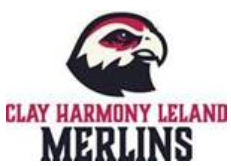 Clay-Harmony Leland Elementary School4th grade Supply List**Items can be personalized and will be shared in both classesCommunity Supplies (shared supplies)2 packs of #2 Pencils2 packs of glue sticksPink Erasers2 bottles of hand sanitizer4 boxes of Kleenex3 containers of disinfectant wipes/Clorox/Lysol wipes1 box of Gallon-sized bags1 box of sandwich-sized bags2 packs of dry erase markersCommunity Supplies (shared supplies)2 packs of #2 Pencils2 packs of glue sticksPink Erasers2 bottles of hand sanitizer4 boxes of Kleenex3 containers of disinfectant wipes/Clorox/Lysol wipes1 box of Gallon-sized bags1 box of sandwich-sized bags2 packs of dry erase markersMath/Science/Social Studies3 composition notebooks3 packs of wide-ruled notebook paper2-pocket plastic foldersPencil case**24 pack of Crayola crayons**12 pack of colored pencils**10 pack of thin markers**Headphones**Scissors**Reading/ELA1 ½ inch display binderPlastic pocketed divider tabs2 composition notebooksPencil case**24 pack of Crayola crayons**12 pack of colored pencils**10 pack of thin markers**Headphones**Scissors**